    浙 江 理 工 大 学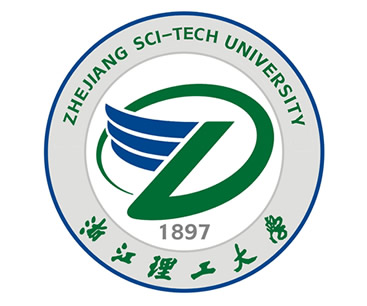 2022年硕士学位研究生招生考试业务课考试大纲           考试科目：纺织材料学            代码： 920                 一、基本要求：1. 掌握各类纤维的基本属性，结构和性能特征。2. 掌握纤维材料的各类物理性能（吸湿性、表面性质、力学、热、光、电学性质）。3. 掌握纱线及织物的基本性能参数。二、范围与要求第一章 绪论1. 纺织材料的定义与内容；纺织材料发展中的问题；应该关注的知识与理论。2. 纤维及其分类3. 各类常用纤维简介天然纤维素纤维；天然蛋白质纤维；再生纤维；普通合成纤维；差别化纤维；功能性纤维；高性能纤维。4. 纤维的加工天然纤维的初加工概述；化学纤维制造概述。5.纤维的应用与未来第二章 纤维的结构特征1. 了解和掌握各类纺织纤维的基本结构知识；纤维的分子结构；纤维的聚集态结构；纤维的形态结构。2. 了解和掌握典型纤维的结构和特征；纺织纤维结构的一般特征；纤维化学结构的测量；纤维聚集态结构的测量；纤维形态结构的测量。3. 了解纤维的形态特征和表征方式。典型天然纤维的结构与特征；典型再生纤维素纤维的结构特征；典型合成纤维的结构特征。第三章 纤维形态的表征1.	纤维的长度及其分布纤维长度指标的基本表达；纤维长度分布的基本测量；纤维长度分布及其相互关系；典型纤维的长度表达。2.	纤维的细度及其分布纤维的细度表征；纤维细度不匀指标；纤维细度及分布的测量方法；纤维细度及其不匀表征的意义。3.	纤维的卷曲或转曲纤维的卷曲形式及表征；纤维的转曲及表征。4.	纤维的截面形状及表征异形纤维的基本概念；纤维截面异形的表征。第四章 纺织材料的吸湿性1.	了解和掌握纺织材料吸湿的基本原理；纤维的吸湿与吸湿指标；吸湿等温、等压、等湿线；吸湿机理与理论；吸湿滞后性；影响纤维吸湿的因素。2.	了解纺织材料吸湿性能的测试方法；直接测量法；间接测量法。3.	掌握吸湿对纺织材料性能的影响及其应用基本原理。吸湿对纤维重量和密度的影响；吸湿对纤维体积的影响；吸湿对纤维力学性质的影响；吸湿对纤维电学性能的影响；吸湿对纤维热学性能的影响；吸湿对纤维光学性能的影响。第五章 纺织纤维的力学性质1.  了解纺织纤维的拉伸性质，掌握材料拉伸破坏的机理及影响因素；纤维的拉伸曲线与性能指标；常见纤维的拉伸曲线；纤维拉伸性能的测量；拉伸断裂机理及影响因素；束纤维的拉伸性能。2.  掌握纤维材料力学性能的时间依赖性，了解材料的基本力学模型和动态力学性质；应力松弛和蠕变；纤维的弹性；纤维的动态力学性能；基本力学模型；纤维的疲劳。3.  了解纤维材料的弯曲、扭转、压缩、摩擦、浸润等性质。4.  纤维的摩擦与浸润纤维摩擦中的基本现象；摩擦机理与测量；纤维浸润现象；纤维浸润性的测量；纤维的芯吸与表征。第六章 纺织纤维的物理性质1.  掌握纺织材料的热学性质（传热、耐热、燃烧性质等）；比热容；导热系数；热作用时的纤维性状；纤维的耐热性和热稳定性；纤维的燃烧性能。2.  掌握纺织纤维及其集合体的光学性质；光在纤维中的反射与折射现象；光泽；光的双折射；耐光性及光照稳定性；光致发光。3.  掌握纺织纤维的导电、介电和静电性质。第七章 纱线的结构与性能1.  掌握纱线的分类方法，了解常用纱线的结构特征；纱线的分类；纱线的加工与发展；纱线的基本结构特征；常用纱线的结构特征。2.  掌握纱线的基本特征参数；纱线的细度；纱线的细度不匀；纱线细度不匀的构成；纱线加捻的特征指标；纱线的捻缩；加捻对纱线性能的影响；纱线的毛羽与特征；纱中纤维的转移与分布。4.	掌握纱线的力学性质，纱线的拉伸性能；纱线的断裂过程；长丝纱条的初始模量和断裂强度；短纤维纱的力学性质及影响因素；混纺纱的拉伸性质；纱线的弯曲、扭转和压缩特性；纱线的耐久性。第八章 织物及织物的结构与性能    1.  掌握织物的基本概念及基本分类；织物的基本概念；织物的基本分类方法；织物的应用。2.  了解常用的织物及织物名称；了解织物的加工和发展；机织物；针织物；非织造布；平面型结构织物；立体型结构织物。3.  掌握机织物的基本结构与组织；二维纺织加工技术；三维纺织加工技术。4.  了解针织物的结构与组织以及非织造布的结构。机织物的基本结构；织物组织参数；基本组织。5.  针织物的结构与组织：针织物的结构及参数；纬编针织物基本组织；经编针织物基本组织；针织物性能。三、试卷题型名词解释：20%，问答题：50%，计算题：30%参考书目：纺织材料学（第二版），于伟东主编，北京：中国纺织出版社，2018，ISBN：9787518052066